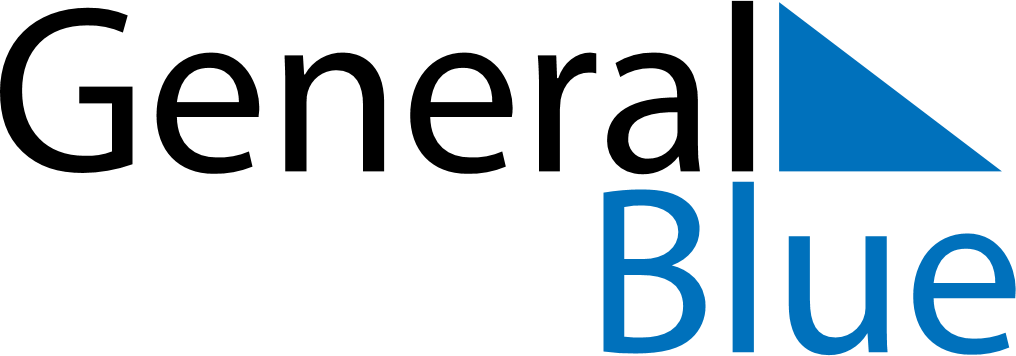 November 2021November 2021November 2021AngolaAngolaMondayTuesdayWednesdayThursdayFridaySaturdaySunday1234567All Souls’ Day891011121314Independence Day15161718192021222324252627282930